ҠАРАР                                         № 146                                  РЕШЕНИЕ 27 апрель 2022  й.                                                                  27 апреля 2022 г.   Об утверждении проекта отчета об исполнении бюджета сельского поселения Гайниямакский сельсовет муниципального района Альшеевский район Республики Башкортостанза 2021 годСовет  сельского поселения Гайниямакский сельсовет муниципального района Альшеевский район Республики Башкортостан решил:           1.  Утвердить  проект отчета об исполнении  бюджета сельского поселения Гайниямакский сельсовет муниципального района Альшеевский район Республики Башкортостан за 2021 год по доходам в сумме 3 500 829,89рублей или 126,20процента и по расходам 3 475 920,27рублей или 125,30 процентов со следующими показателями по:           1) доходам бюджета сельского поселения Гайниямакский сельсовет муниципального района Альшеевский район Республики Башкортостан за 2021 год по кодам видов доходов, подвидов доходов, классификации операций сектора государственного управления, относящихся к доходам бюджетов, согласно приложению 1 к настоящему Решению;2)  распределение  бюджетных ассигнований  сельского поселения Гайниямакский сельсовет муниципального района Альшеевский район Республики Башкортостан за 2021 год по разделам, подразделам, целевым статьям  (муниципальным программам сельского поселения Гайниямакский сельсовет муниципального района Альшеевский район Республики Башкортостан  и непрограммным направлениям деятельности), группам видов расходов классификации расходов бюджетов, согласно приложению 2 к настоящему Решению;                       3) распределение бюджетных ассигнований сельского поселения Гайниямакский сельсовет муниципального района Альшеевский район Республики Башкортостан за 2021 год по  целевым статьям  (муниципальным программам сельского поселения Гайниямакский сельсовет муниципального района Альшеевский район Республики Башкортостан  и непрограммным направлениям деятельности), группам видов расходов классификации расходов бюджетов, согласно приложению 3 к настоящему Решению;           4) ведомственной структуре расходов бюджета сельского поселения Гайниямакский сельсовет муниципального района Альшеевский район Республики Башкортостан за 2021 год согласно приложению 4 к настоящему Решению;             5)  источники  финансирования дефицита бюджета сельского поселения Гайниямакский сельсовет муниципального района Альшеевский район  Республики Башкортостан за 2021 год по кодам групп, подгрупп, статей, видов источников финансирования дефицитов бюджетов экономической классификации, относящихся к источникам финансирования дефицитов бюджетов согласно приложению 5 к настоящему Решению.           2. Настоящее Решение вступает в силу со дня официального обнародования.Глава сельского поселения Гайниямакский сельсоветмуниципального района Альшеевский район  Республики Башкортостан                                                           А.И.Усманов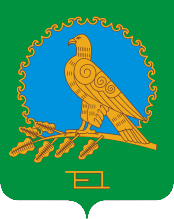 